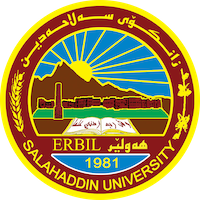 Academic Curriculum Vitae 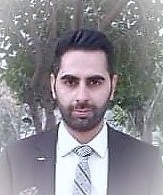 Personal Information: Full Name: Mohammed Hussein Rassul Academic Title: Asst. Lecturer Email: (mohammed.rassul@su.edu.krd)Mobile: 0750 654 5210Education:Bachelor Degree in English Language-College of Education-2012Master’s Degree in English Language and Applied Linguistics-2017Employment:As a teacher- Ministry of Education-2012University Teacher-Salahaddin University-2017-PresentQualifications Bachelor Degree in English LanguageMaster’s Degree in English Language & Applied LinguisticsLanguage Qualification-Kurdistan UniversityDiploma in Teaching-2017British TESOL Certificate-Imperial CollegeTeaching experience:I have taught many different subjects at Salahaddin University-College of Arts including; General English, Reading Comprehension, Phonetics & Phonology, Teaching Grammar & Vocabulary, Grammar, Translation Theories, Translation Principles, Kurdish to English Translation.Delivered lectures at Salahaddin university language center for over (6) years., and etc.,Research and publicationsThird Stage Students’ Difficulties in Translating Idiomatic Expressions: An Analytical StudyHandling Students’ Disruptive Behaviour in Language Study Classroom: A Descriptive Analytical StudyTeaching English Language to Young Students through Animated Videos as an Online Learning MediaAgricultural Land Loss and Urban Expansion in the Sulaimanyiah Zone: A Remote Sensing and Geographic Information System Based StudyThird Stage Student’s Lexical Collocation Errors in Academic Writing: An Analytical StudyConferences and courses attendedCollege of Arts ConferenceInternational Conference between Fredrick Alexander & Salahaddin University Funding and academic awards NoProfessional memberships Member in Kurdistan “Translators Without Borders” AssociationMember in MESPO OrganizationMember in Postcards for Peace OrganizationProfessional Social Network Accounts:LinkedInFacebookTwitterResearch GateGoogle ScholarIt is also recommended to create an academic cover letter for your CV, for further information about the cover letter, please visit below link:https://career-advice.jobs.ac.uk/cv-and-cover-letter-advice/academic-cover-letter/